به نام ایزد  دانا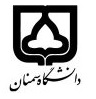 (کاربرگ طرح درس)                   تاریخ بهروز رسانی:   دی 1400            دانشکده     علوم انسانی                                               نیمسال دوم سال تحصیلی 1400-1401بودجهبندی درسمقطع: کارشناسی□  کارشناسی ارشد□  دکتری□مقطع: کارشناسی□  کارشناسی ارشد□  دکتری□مقطع: کارشناسی□  کارشناسی ارشد□  دکتری□تعداد واحد: نظری 2عملی...تعداد واحد: نظری 2عملی...فارسی: ادیان هند 1فارسی: ادیان هند 1نام درسپیشنیازها و همنیازها:پیشنیازها و همنیازها:پیشنیازها و همنیازها:پیشنیازها و همنیازها:پیشنیازها و همنیازها:لاتین:  Indian Religions (1)لاتین:  Indian Religions (1)نام درسشماره تلفن اتاق:شماره تلفن اتاق:شماره تلفن اتاق:شماره تلفن اتاق:مدرس/مدرسین: جعفر فلاحیمدرس/مدرسین: جعفر فلاحیمدرس/مدرسین: جعفر فلاحیمدرس/مدرسین: جعفر فلاحیمنزلگاه اینترنتی:منزلگاه اینترنتی:منزلگاه اینترنتی:منزلگاه اینترنتی:پست الکترونیکی: fallahijafar@gmail.comپست الکترونیکی: fallahijafar@gmail.comپست الکترونیکی: fallahijafar@gmail.comپست الکترونیکی: fallahijafar@gmail.comبرنامه تدریس در هفته و شماره کلاس: برنامه تدریس در هفته و شماره کلاس: برنامه تدریس در هفته و شماره کلاس: برنامه تدریس در هفته و شماره کلاس: برنامه تدریس در هفته و شماره کلاس: برنامه تدریس در هفته و شماره کلاس: برنامه تدریس در هفته و شماره کلاس: برنامه تدریس در هفته و شماره کلاس: اهداف درس: آشنایی با ادیان هنداهداف درس: آشنایی با ادیان هنداهداف درس: آشنایی با ادیان هنداهداف درس: آشنایی با ادیان هنداهداف درس: آشنایی با ادیان هنداهداف درس: آشنایی با ادیان هنداهداف درس: آشنایی با ادیان هنداهداف درس: آشنایی با ادیان هندامکانات آموزشی مورد نیاز: ادوبی کانکتامکانات آموزشی مورد نیاز: ادوبی کانکتامکانات آموزشی مورد نیاز: ادوبی کانکتامکانات آموزشی مورد نیاز: ادوبی کانکتامکانات آموزشی مورد نیاز: ادوبی کانکتامکانات آموزشی مورد نیاز: ادوبی کانکتامکانات آموزشی مورد نیاز: ادوبی کانکتامکانات آموزشی مورد نیاز: ادوبی کانکتامتحان پایانترمامتحان میانترمارزشیابی مستمر(کوئیز)ارزشیابی مستمر(کوئیز)فعالیتهای کلاسی و آموزشیفعالیتهای کلاسی و آموزشینحوه ارزشیابینحوه ارزشیابی51515درصد نمرهدرصد نمره- بهار، مهرداد، ادیان آسیایی، چشمه- شایگان، داریوش، ادیان و مکاتب فلسفی هند (2ج)، امیرکبیر- سن، ک. م.، هندوئیسم، ترجمۀ ع. پاشایی، فکر روز.- ناس، جان بی.، تاریخ جامع ادیان، ترجمۀ علی اصغر حکمت، علمی فرهنگی- داتا و چاترجی، معرفی مکتبهای فلسفی هند، ترجمۀ فرناز ناظرزادۀ کرمانی، ادیان و مذاهب- شمس، محمد جواد و دیگران، ادیان هند، سمت-داسگوپتا، سورندراناته، سیر تحول عرفان هندی، ترجمۀ ابوالفضل محمودی، سمت - بهار، مهرداد، ادیان آسیایی، چشمه- شایگان، داریوش، ادیان و مکاتب فلسفی هند (2ج)، امیرکبیر- سن، ک. م.، هندوئیسم، ترجمۀ ع. پاشایی، فکر روز.- ناس، جان بی.، تاریخ جامع ادیان، ترجمۀ علی اصغر حکمت، علمی فرهنگی- داتا و چاترجی، معرفی مکتبهای فلسفی هند، ترجمۀ فرناز ناظرزادۀ کرمانی، ادیان و مذاهب- شمس، محمد جواد و دیگران، ادیان هند، سمت-داسگوپتا، سورندراناته، سیر تحول عرفان هندی، ترجمۀ ابوالفضل محمودی، سمت - بهار، مهرداد، ادیان آسیایی، چشمه- شایگان، داریوش، ادیان و مکاتب فلسفی هند (2ج)، امیرکبیر- سن، ک. م.، هندوئیسم، ترجمۀ ع. پاشایی، فکر روز.- ناس، جان بی.، تاریخ جامع ادیان، ترجمۀ علی اصغر حکمت، علمی فرهنگی- داتا و چاترجی، معرفی مکتبهای فلسفی هند، ترجمۀ فرناز ناظرزادۀ کرمانی، ادیان و مذاهب- شمس، محمد جواد و دیگران، ادیان هند، سمت-داسگوپتا، سورندراناته، سیر تحول عرفان هندی، ترجمۀ ابوالفضل محمودی، سمت - بهار، مهرداد، ادیان آسیایی، چشمه- شایگان، داریوش، ادیان و مکاتب فلسفی هند (2ج)، امیرکبیر- سن، ک. م.، هندوئیسم، ترجمۀ ع. پاشایی، فکر روز.- ناس، جان بی.، تاریخ جامع ادیان، ترجمۀ علی اصغر حکمت، علمی فرهنگی- داتا و چاترجی، معرفی مکتبهای فلسفی هند، ترجمۀ فرناز ناظرزادۀ کرمانی، ادیان و مذاهب- شمس، محمد جواد و دیگران، ادیان هند، سمت-داسگوپتا، سورندراناته، سیر تحول عرفان هندی، ترجمۀ ابوالفضل محمودی، سمت - بهار، مهرداد، ادیان آسیایی، چشمه- شایگان، داریوش، ادیان و مکاتب فلسفی هند (2ج)، امیرکبیر- سن، ک. م.، هندوئیسم، ترجمۀ ع. پاشایی، فکر روز.- ناس، جان بی.، تاریخ جامع ادیان، ترجمۀ علی اصغر حکمت، علمی فرهنگی- داتا و چاترجی، معرفی مکتبهای فلسفی هند، ترجمۀ فرناز ناظرزادۀ کرمانی، ادیان و مذاهب- شمس، محمد جواد و دیگران، ادیان هند، سمت-داسگوپتا، سورندراناته، سیر تحول عرفان هندی، ترجمۀ ابوالفضل محمودی، سمت - بهار، مهرداد، ادیان آسیایی، چشمه- شایگان، داریوش، ادیان و مکاتب فلسفی هند (2ج)، امیرکبیر- سن، ک. م.، هندوئیسم، ترجمۀ ع. پاشایی، فکر روز.- ناس، جان بی.، تاریخ جامع ادیان، ترجمۀ علی اصغر حکمت، علمی فرهنگی- داتا و چاترجی، معرفی مکتبهای فلسفی هند، ترجمۀ فرناز ناظرزادۀ کرمانی، ادیان و مذاهب- شمس، محمد جواد و دیگران، ادیان هند، سمت-داسگوپتا، سورندراناته، سیر تحول عرفان هندی، ترجمۀ ابوالفضل محمودی، سمت منابع و مآخذ درسمنابع و مآخذ درستوضیحاتمبحثشماره هفته آموزشیآشنایی با سرزمین و ادیان هند1دورههای تاریخی فرهنگ و دین در هند2دین در دورۀ پیشاآریایی3میراثِ پیشاآریایی برای دورههای بعدی4آریاییها و ریشههای تاریخی و جغرافیایی آنها5وداها6خدایانِ ودایی7خدایان ودایی8دستهبندی خدایان9کیهانزایی در وداها10مناسک ودایی11بحران دینی در دین برهمنان12آرنیکهها و اوپهنیشدها13تحولِ نگاه به الوهیت در دورۀ ودایی14اوپهنیشدها و وحدت وجود15دین جین16